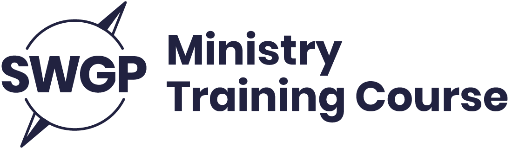 South West Gospel PartnershipMinistry Training Course Taster DayThursday, 12th March 20209.45am – 2.15pmSt. Bartholomew’s Church, 1 King Edward Road,Oldfield Park, Bath, BA2 3PBThe South West Gospel Partnership (SWGP) Ministry Training Course is a one-day-a-week course for those who want to understand the Bible better and be equipped to teach it to others. We would like to invite you to our Open Day to find out how the course could benefit you and others in your church.If you are unable to attend the whole day, you are welcome to join us just for the lunch and presentation. How to find us: St.Bartholomew’s Church is situated in central Oldfield Park, to the south of the city centre.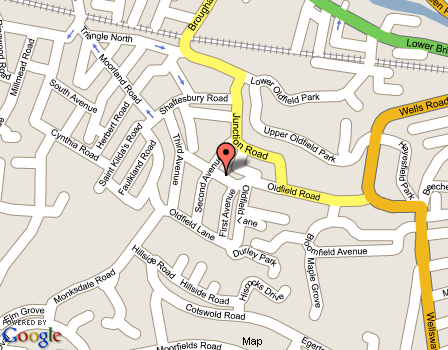 Parking:  Parking outside the church is limited, so you may need to find a space in the residential streets close by. Station: Oldfield Park (10mins), Bath Spa (20mins walk)If you wish to attend the Taster Day, please complete the booking form below and return by 5th March to: Jane Clark, SWGP Administrator, c/o St. Bartholomew’s Church, 1 King Edward Road, Oldfield Park, Bath BA2 3PB, or email jane@swgp.org.uk------------------------------------------------------------------SWGP MTC Taster Day Booking FormName:……………………………………………………………………Address:…………………………………………………...………………………………………………………………………………………….Tel:………………………….Email:………………………………….....................................................................................................Home Church:....................................I should like to stay for lunch   □Please state any dietary requirements……………………….Signature…………………….…Date………………………………Programme 9.45am   Welcome and Coffee 10.00am  Daniel (Bible Overview), Speaker: Charlie Ward 11.05am   Coffee 11.20am   Exodus (Part 3 of 5), Speaker: Spencer Shaw 12.30pm  Lunch with Presentation and Question Time 1.15pm     Postmodernism, Speaker: Ian Lewis